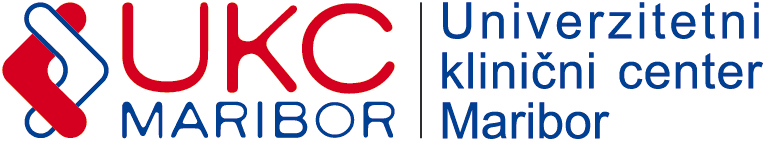 Številka: 422-E-PL-44-20DDatum:09.11.2020POVPRAŠEVANJESpoštovani!Vabimo vas k oddaji ponudbe za: »ELEKTRONSKE VARUŠKE «.Predmet naročila za oddajo ponudbe je podrobneje specificiran v specifikaciji zahtev naročnika.Rok za sprejem ponudb: 09.11.2020 do 12.00 ure.Merilo za izbor: najnižja končna vrednost ponudbe v EUR brez DDV.Pri oblikovanju cene upoštevajte:Plačilo: 60 dni od prejema pravilno izstavljenega računa;dostava: UKC Maribor; popuste in rabate;davek na dodano vrednost (izkazati je potrebno stopnjo in znesek DDV);morebitne druge stroške.Ponudbo pošljite na e-poštni naslov:peter.leskovar@ukc-mb.siSpecifikacija zahtev naročnika:Elektronska varuška    (dvostranska komunikacija, sanočna lučka, delovanje brez motenj, doseg do 300m, napajanje iz omrežja ali z baterijo) kos 30 SLUŽBA ZA NABAVO OPREME, MATERIALA IN STORITEVOddelek nabave nezdravstvenega materiala in storitevPeter Leskovar